Attendance Record at Governing Body meetings 2022-2023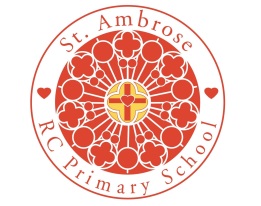 Attendance Record at Governing Body meetings 2022-2023Attendance Record at Governing Body meetings 2022-2023Full Governing BodyCurriculum & Standards Committee Finance, Staffing & Premises Committee21st September 2022Mrs Margaret Cunningham - Chair - Present Dr Clare Campbell – Vice Chair  - Present  Mrs Ruth Vayro - Head Teacher - PresentMs Claire Wallace - Foundation Governor – ApologiesMrs Helen Murphy - Staff Governor - ApologiesMr Francis O'Connor - Foundation Governor – Present Mrs Judith Thompson – LA Governor – Present Mrs Angela Ager – Foundation Governor – Present Fr Peter Tierney – Foundation Governor - PresentMr Steve Small – Parent Governor –  ApologiesMs Jayne Harries –Parent Governor – AbsentMrs Helen Maguire - SBM - Present Monday 17th October 2022Mrs Margaret Cunningham - Chair - Present Dr Clare Campbell – Vice Chair  - Present  Mrs Ruth Vayro - Head Teacher - PresentMrs Helen Murphy - Staff Governor - ApologiesMr Francis O'Connor - Foundation Governor – Present Fr Peter Tierney – Foundation Governor - PresentMrs Helen Maguire - SBM - Present Mr Wayne Cunningham – Deputy Headteacher – PresentMrs Jane Hoban – SENCo – Present Mr Allan Torr – QA Professional – Present Monday 17th October 2022Mrs Margaret Cunningham - Chair - PresentMrs Ruth Vayro - Head Teacher – PresentMrs Angela Ager – Foundation Governor – Present Ms Claire Wallace - Foundation Governor – ApologiesMrs Judith Thompson – LA Governor – Apologies Mr Steve Small – Parent Governor –  ApologiesMrs Helen Maguire - SBM - Present Full Governing BodyFinance, Staffing & Premises CommitteeFinance, Staffing & Premises CommitteeCurriculum & Standards Committee Wednesday 9th November 2022Mrs Margaret Cunningham - Chair - ApologiesDr Clare Campbell – Vice Chair  - Present  Mrs Ruth Vayro - Head Teacher - ApologiesMs Claire Wallace - Foundation Governor – ApologiesMrs Helen Murphy - Staff Governor - PresentMr Francis O'Connor - Foundation Governor – ApologiesMrs Judith Thompson – LA Governor – Present Mrs Angela Ager – Foundation Governor – Present Fr Peter Tierney – Foundation Governor - ApologiesMr Steve Small – Parent Governor –  Absent Ms Jayne Harries –Parent Governor – AbsentMrs Helen Maguire - SBM - Present Mr Wayne Cunningham – Deputy Headteacher – PresentWednesday 18th January 2023Mrs Margaret Cunningham - Chair - PresentMr Wayne Cunningham - Acting Headteacher – PresentDr Clare Campbell – Vice Chair - Present  Mrs Angela Ager – Foundation Governor – Present Ms Claire Wallace - Foundation Governor – PresentMrs Judith Thompson – LA Governor – PresentMr Steve Small – Parent Governor –  ApologiesMrs Helen Maguire - SBM - Present Wednesday 25th January 2023Mrs Margaret Cunningham - Chair - PresentDr Clare Campbell – Vice Chair  - Present  Mr Wayne Cunningham – Acting Headteacher – PresentMrs Helen Murphy - Staff Governor - PresentMr Francis O'Connor - Foundation Governor – PresentFr Peter Tierney – Foundation Governor - AbsentFull Governing BodyCurriculum & Standards Committee Finance, Staffing & Premises CommitteeWednesday 22nd March 2023Mrs Margaret Cunningham - Chair - PresentDr Clare Campbell – Vice Chair  - ApologiesMr Wayne Cunningham – Acting Headteacher – PresentMs Claire Wallace - Foundation Governor – ApologiesMrs Helen Murphy - Staff Governor - PresentMr Francis O'Connor - Foundation Governor – PresentMrs Judith Thompson – LA Governor – Present Mrs Angela Ager – Foundation Governor – Present Fr Peter Tierney – Foundation Governor – PresentMs Jayne Harries –Parent Governor – AbsentMrs Helen Maguire - SBM - Present Wednesday 3rd May 2023Mrs Margaret Cunningham - Chair - ApologiesDr Clare Campbell – Vice Chair  - PresentMr Wayne Cunningham – Acting Headteacher – PresentMrs Helen Murphy - Staff Governor - PresentMr Francis O'Connor - Foundation Governor – ApologiesMrs Helen Maguire - SBM - Present Monday 15th May 2023Mrs Margaret Cunningham - Chair – ApologiesMrs Angela Ager – Foundation Governor – Present Mr Wayne Cunningham – Acting Headteacher – PresentMs Claire Wallace - Foundation Governor – ApologiesMrs Judith Thompson – LA Governor – Present Mrs Helen Maguire - SBM - Present Mrs Michelle Waterworth – Headteacher Designate Full Governing BodyWednesday 21st June 2023Mrs Margaret Cunningham - Chair – PresentMr Wayne Cunningham – Acting Headteacher – PresentDr Clare Campbell – Vice Chair  - ApologiesMs Claire Wallace - Foundation Governor – PresentMrs Helen Murphy - Staff Governor - PresentMr Francis O'Connor - Foundation Governor – PresentMrs Judith Thompson – LA Governor – Present Mrs Angela Ager – Foundation Governor – Present Fr Peter Tierney – Foundation Governor – Present Ms Jayne Harries –Parent Governor – AbsentMrs Helen Maguire - SBM - Present Mrs Michelle Waterworth – Headteacher Designate 